Wash your hands here.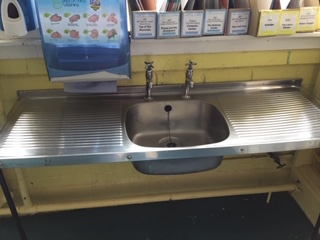 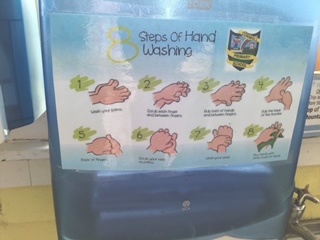 Look for your house here!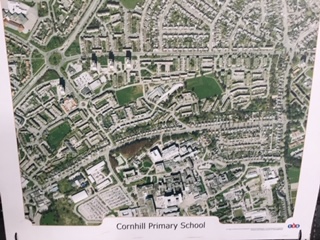 